Združenie na pomoc ľuďom s mentálnym postihnutím v SR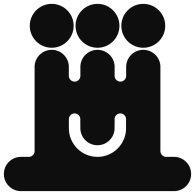 Štúrova 6, 811 02  Bratislava, tel./fax: 02/63814968, zpmpvsr@zpmpvsr.sk, www.zpmpvsr.skOkresný úrad Bratislava Odbor všeobecnej vnútornej správy Tomášikova 46832 05 Bratislava						Bratislava, 27.2.2018  			Predbežná správa verejnej zbierky Zasielame Vám predbežnú správu z verejnej zbierky s názvom Centrum Bivio 2016, ktorú Združenie na pomoc ľuďom s mentálnym postihnutím v SR realizovalo v období od 13.12. 2016 do 13.12. 2017 a ktorá bola povolená Okresným úradom Bratislava, číslo OU-BA-OVVS1-2016/103629 zo dňa 9.12.2016. Spôsob konania verejnej zbierky: - vyberaním finančných prostriedkov do uzavretej stacionárnej pokladničky označenej logom občianskeho združenia a účelom verejnej zbierky v dňoch 13.-14.12.2016 v priestoroch SLOVNAFT, a.s., Vlčie hrdlo 1, 824 12 Bratislava. - vyberaním finančných prostriedkov do uzavretých stacionárnych podkladničiek označených logom občianského združenia a účelom verejnej zbierky dňa 11.6.2017 v Bratislave vo verejných priestranstvách – v Sade Janka Kráľa v mestskej časti Petržalka.  Prehľad hrubého výnosu zbierky podľa spôsobov vykonávania zbierkyVyhotovil: Bc. Peter StašiniakOverila: PhDr. Iveta Mišová PríjemSuma v EURDokladBankaDátum Stacionárna pokladnička  13.-14.12.2016992€ Bankový výpisBV 01 – 12/201616.12.2016Stacionárne pokladničky 11.6.20171020€ Bankový výpis BV 01 – 06/201715.6.2017Spolu 2012€ xxxHRUBÝ VÝNOS CELKOM 2012€ xxx